	Женева, 5 мая 2017 годаУважаемая госпожа,
уважаемый господин,Имею честь пригласить вас присоединиться к МСЭ-Т на Всемирном мероприятии ITU Telecom-2017, ведущем техническом мероприятии для правительств, корпораций, а также МСП, которое состоится в Пусане, Республика Корея, 25–28 сентября 2017 года.На Всемирном мероприятии ITU Telecom-2017 МСЭ-T организует Программу Smart ABC, чтобы обратить внимание на возможности и проблемы, связанные с последними техническими достижениями на пересечении трех формирующихся "умных" секторов: искусственный интеллект, банковское дело и города. Программа Smart ABC включает выставочный павильон, где будут представлены "умные" приложения и решения, целый ряд интерактивных обсуждений, дискуссий экспертов на Форуме, а также предоставляет уникальные возможности для налаживания связей как в рамках Программы, так и в процессе всего более широкого мероприятия.Приглашаем вас принять участие в нашей Программе Smart ABC на Всемирном мероприятии ITU Telecom-2017, что может быть сделано различными способами: •	представить инновационные "умные" технологии, приложения и решения вашей компании или организации в выставочном павильоне Smart ABC;•	поделиться мыслями, специальными знаниями и свежими идеями вашей компании на заседаниях лидеров в области Smart ABC, где соберутся мэры городов, представители высшего звена финансовой отрасли, а также эксперты в области ИИ, чтобы обменяться своими взглядами;•	предложить кандидатуру оратора из числа экспертов для участия в заседаниях Форума Всемирного мероприятия ITU TELECOM по этим трем "умным" секторам; •	выступить в качестве спонсора заседаний, мероприятий по налаживанию связей или выставочных площадей на Всемирном мероприятии ITU Telecom-2017, чтобы повысить узнаваемость вашей компании или организации и донести ваши идеи до международной аудитории высокого уровня. Более подробную информацию о Программе Smart ABC можно получить, посетив веб-страницу, посвященную Smart ABC. Если вы нуждаетесь в дополнительной информации или имеете какие-либо предложения, рекомендуем вам связаться с нами по электронной почте: SmartABC@itu.int. Будем рады, если вы присоединитесь к нам по этому особому случаю. С нетерпением ждем вашего ответа.С уважением,Чхе Суб Ли
Директор Бюро
стандартизации электросвязи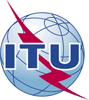 Международный союз электросвязиБюро стандартизации электросвязиМеждународный союз электросвязиБюро стандартизации электросвязиОсн.:Циркуляр 24 БСЭ
–	Администрациям Государств – Членов Союза–	Членам Сектора МСЭ-Т–	Ассоциированным членам МСЭ-Т–	Академическим организациям − Членам МСЭКопии:–	Председателям и заместителям Председателей исследовательских комиссий –	Директору Бюро развития электросвязи–	Директору Бюро радиосвязиТел.:Факс:Эл. почта:+41 22 730 6170
+41 22 730 5853
SmartABC@itu.int–	Администрациям Государств – Членов Союза–	Членам Сектора МСЭ-Т–	Ассоциированным членам МСЭ-Т–	Академическим организациям − Членам МСЭКопии:–	Председателям и заместителям Председателей исследовательских комиссий –	Директору Бюро развития электросвязи–	Директору Бюро радиосвязи–	Администрациям Государств – Членов Союза–	Членам Сектора МСЭ-Т–	Ассоциированным членам МСЭ-Т–	Академическим организациям − Членам МСЭКопии:–	Председателям и заместителям Председателей исследовательских комиссий –	Директору Бюро развития электросвязи–	Директору Бюро радиосвязиПредмет:Приглашение принять участие в Программе Smart ABC на Всемирном мероприятии ITU Telecom-2017, Пусан, Республика Корея, 25–28 сентября 2017 года